Publicado en Ciudad de México  el 24/12/2021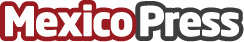 Yunibrí Sabatino, un ejemplo de como los músicos han sobrevivido mediante Facebook estos tiempos difícilesDespués de dos años, la pandemia ha exigido reinventar el mundo del espectáculo. Se han buscado alternativas de como llegar a una audiencia que aunque receptiva, está saturada por la gran oferta y demanda que ofrece la tecnología que cada vez está más presente en el día a día. La actualidad ha transformado los conciertos presenciales en conciertos online dando un vuelco a lo tradicionalDatos de contacto:Georgina Ortega Andradeyunibri.com5540440040Nota de prensa publicada en: https://www.mexicopress.com.mx/yunibri-sabatino-un-ejemplo-de-como-los Categorías: Música E-Commerce Dispositivos móviles http://www.mexicopress.com.mx